Roasted PotatoesIngredients:2 pounds red potatoes, cut into quarters1/2 tablespoon dried rosemary 8-10 oz. your favorite Farmer Boy salad dressingDirections:1. Preheat oven to 450 degrees F (250 degrees C).2. Place potatoes in a large roasting pan and toss with your favorite Farmer Boy salad dressing until evenly coated. Spread out potatoes in a single layer. Sprinkle dried rosemary over potatoes3. Bake in preheated oven for 20 minutes, stirring occasionally. Serve immediately.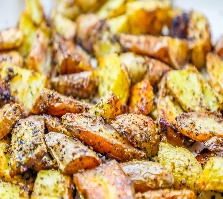 